АДМИНИСТРАЦИЯТЕЙКОВСКОГО МУНИЦИПАЛЬНОГО РАЙОНАИВАНОВСКОЙ ОБЛАСТИП О С Т А Н О В Л Е Н И Еот 24.01.2023 № 22 г. Тейково
Об утверждении порядка определения платы за оказание услуг (выполнение работ) муниципальными казенными учреждениями, находящимися в ведении администрации Тейковского муниципального районаВ соответствии с пунктом 3.1 статьи 161 Бюджетного кодекса Российской Федерации и в целях регламентации осуществления муниципальными казенными учреждениями, находящимися в ведении администрации Тейковского муниципального района, приносящей доходы деятельности, администрация Тейковского муниципального районаП О С Т А Н О В Л Я Е Т:1. Утвердить Порядок определения платы за оказание услуг (выполнение работ) муниципальными казенными учреждениями, находящимися в ведении администрации Тейковского муниципального района, согласно приложению.2. Контроль за исполнением настоящего постановления возложить на начальника отдела культуры, туризма, молодежной и социальной политики администрации Тейковского муниципального района Н.И. Анфилофьеву. Глава Тейковского муниципального района                                                                                              В.А. Катков
Приложение к постановлению администрацииТейковского муниципального районаот 24.01.2023 № 22Порядок определения платы за оказание услуг (выполнение работ) муниципальными казенными учреждениями, находящимися в ведении администрации Тейковского муниципального районаI. Общие положения1.1. Настоящий Порядок устанавливает правила определения платы за оказанные услуги (выполненные работы) муниципальными казенными учреждениями (далее - Учреждение), находящимися в ведении администрации Тейковского муниципального района (далее - Учредитель), и относящиеся в соответствии с уставом Учреждения к приносящей доход деятельности.1.2. Порядок разработан в целях установления единого механизма формирования цен, предельных цен на платные услуги.1.3. Порядок не распространяется на иные виды деятельности Учреждения, не относящиеся в соответствии с уставом Учреждения к приносящей доход деятельности.1.4. Средства, полученные от оказания (выполнения) платных услуг (работ), в соответствии с пунктом 3 статьи 161 Бюджетного кодекса поступают в бюджет Тейковского муниципального района.1.5. Оплата за оказание (выполнение) платных услуг (работ) производится пользователями путем безналичного расчета.1.6. Учреждение самостоятельно:определяют возможность и объем оказания (выполнения) платных услуг (работ), исходя из наличия материальных и трудовых ресурсов, спроса на платные услуги (работы); формируют перечень платных услуг (работ), утверждают прейскурант цен, размер платы рассчитывается на каждый вид платной услуги (работы) в соответствии с Порядком;обеспечивают пользователей бесплатной, доступной и достоверной информацией о своем местонахождении, почтовом и электронном адресах, контактных телефонах, режиме работы (часы обслуживания, рабочие и выходные дни), перечне платных услуг (работ), прейскуранте платных услуг (работ) с указанием цены, условиях предоставления и порядке оплаты.1.7. Размер платы за оказываемые (выполняемые) Учреждением услуги (работы) пересматривается не реже одного раза в год.
II. Порядок определения размера платы2.1. Размер платы за оказанные услуги (выполненные работы) определяется на основе расчета экономически обоснованных затрат, необходимых для оказания (выполнения) платных услуг (работ), с учетом требований к качеству платной услуги (работы) и плановой прибыли. 2.2. Затраты Учреждения делятся на затраты, непосредственно связанные с оказанием платной услуги и потребляемые в процессе ее предоставления, и затраты, необходимые для обеспечения деятельности Учреждения в целом, но не потребляемые непосредственно в процессе оказания платной услуги.2.3. К затратам, непосредственно связанным с оказанием платной услуги, относятся:а) затраты на оплату труда с начислениями персонала, непосредственно участвующего в процессе оказания платной услуги (основной персонал);б) материальные запасы, полностью потребляемые в процессе оказания платной услуги;в) затраты (амортизация) оборудования, используемого в процессе оказания платной услуги;г) прочие расходы, отражающие специфику оказания платной услуги.2.4. К затратам, необходимым для обеспечения деятельности Учреждения в целом, но не потребляемым непосредственно в процессе оказания платной услуги (далее - косвенные затраты), относятся:а) затраты на оплату труда с начислениями персонала Учреждения, не участвующего непосредственно в процессе оказания платной услуги (далее - административно-управленческий и вспомогательный персонал);б) хозяйственные расходы - приобретение материальных запасов, оплата услуг связи, транспортных услуг, коммунальных услуг, аренды помещений, обслуживание, ремонт объектов и другие (далее - затраты общехозяйственного назначения);в) затраты на уплату налогов (кроме налогов на фонд оплаты труда), пошлины и иные обязательные платежи;г) затраты (амортизация) зданий, сооружений и других основных фондов, непосредственно не связанных с оказанием платной услуги.2.5. Для расчета затрат на оказание платной услуги может быть использован расчетно-аналитический метод или метод прямого счета.2.6. Расчетно-аналитический метод применяется в случаях, когда в оказании платной услуги задействован в равной степени весь основной персонал Учреждения и все материальные ресурсы. Данный метод позволяет рассчитать затраты на оказание платной услуги на основе анализа фактических затрат Учреждения в предшествующие периоды. В основе расчета затрат на оказание платной услуги лежат расчет средней стоимости единицы времени (человеко-дня, человеко-часа) и оценка количества единиц времени (человеко-дней, человек-часов), необходимых для оказания платной услуги: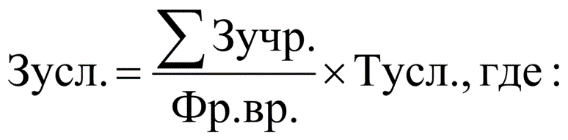 Зусл. - затраты на оказание единицы платной услуги; - сумма всех затрат Учреждения за период времени;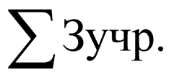 Фр.вр. - фонд рабочего времени основного персонала Учреждения за тот же период времени;Тусл. - норма рабочего времени, затрачиваемого основным персоналом на оказание платной услуги.2.7. Метод прямого счета применяется в случаях, когда оказание платной услуги требует использования отдельных специалистов Учреждения и специфических материальных ресурсов, включая материальные запасы и оборудование. В основе расчета затрат на оказание платной услуги лежит прямой учет всех элементов затрат:Зусл. = Зоп + Змз + Аусл. + Зн, где:Зусл. - затраты на оказание платной услуги;Зоп - затраты на основной персонал, непосредственно принимающий участие в оказании платной услуги;Змз - затраты на приобретение материальных запасов, потребляемых в процессе оказания платной услуги;Аусл. - сумма начисленной амортизации оборудования, используемого при оказании платной услуги;Зн - косвенные затраты, относимые на стоимость платной услуги.2.8. Затраты на основной персонал включают в себя:а) затраты на оплату труда и начисления на выплаты по оплате труда основного персонала;б) затраты на командировки основного персонала, связанные с предоставлением платной услуги;в) суммы вознаграждения сотрудников, привлекаемых по гражданско-правовым договорам.Затраты на оплату труда и начисления на выплаты по оплате труда рассчитываются как произведение стоимости единицы рабочего времени (например, человеко-дня, человеко-часа) на количество единиц времени, необходимое для оказания платной услуги. Данный расчет проводится по каждому сотруднику, участвующему в оказании соответствующей платной услуги, и определяется по формуле:
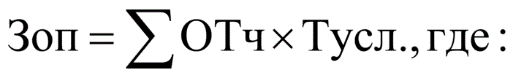 Зоп - затраты на оплату труда и начисления на выплаты по оплате труда основного персонала;Тусл. - рабочее время, затрачиваемое основным персоналом;ОТч - повременная (часовая, дневная, месячная) оплата труда основного персонала (включая начисления на выплаты по оплате труда).Расчет затрат на оплату труда персонала, непосредственно участвующего в процессе оказания платной услуги, приводится по форме согласно таблице 1.Таблица 1Расчет затрат на оплату труда персонала_______________________________________(наименование платной услуги)
2.9. Затраты на приобретение материальных запасов и услуг, полностью потребляемых в процессе оказания платной услуги (выполнения работы), включают в себя (в зависимости от отраслевой специфики):затраты на приобретение расходных материалов для оргтехники;затраты на другие материальные запасы.Затраты на приобретение материальных запасов рассчитываются как произведение средних цен на материальные запасы на их объем потребления в процессе оказания платной услуги. Затраты на приобретение материальных запасов определяются по формуле:Змз = МЗi j x Цj, где:Змз - затраты на материальные запасы, потребляемые в процессе оказания платной услуги (выполнения работы);МЗi j - материальные запасы определенного вида;Цj - цена приобретаемых материальных запасов.Расчет затрат на материальные запасы, непосредственно потребляемые в процессе оказания платной услуги (выполнения работы), проводится по форме согласно таблице 2.Таблица 2Расчет затрат на материальные запасы______________________________________________________(наименование платной услуги)
2.10. Сумма начисленной амортизации оборудования, используемого при оказании платной услуги (выполнении работы), определяется исходя из балансовой стоимости оборудования, годовой нормы его износа и времени работы оборудования в процессе оказания платной услуги (выполнения работы).Расчет суммы начисленной амортизации оборудования, используемого при оказании платной услуги, проводится по форме согласно таблице 3.
Таблица 3Расчет суммы начисленной амортизации оборудования_________________________________________________(наименование платной услуги)
2.11. Объем косвенных затрат относится на стоимость платной услуги (выполненной работы) пропорционально затратам на оплату труда и начислениям на выплаты по оплате труда основного персонала, непосредственно участвующего в процессе оказания платной услуги (выполнения работы):Зн = kн x Зоп, где:Зн - объем косвенных затрат;Зоп - затраты на оплату труда и начисления на выплаты по оплате труда основного персонала, за исключением затрат на оплату труда административно-управленческого персонала;kн - коэффициент косвенных затрат, отражающий нагрузку на единицу оплаты труда основного персонала Учреждения. Данный коэффициент рассчитывается на основании отчетных данных за предшествующий период и прогнозируемых изменений в плановом периоде:
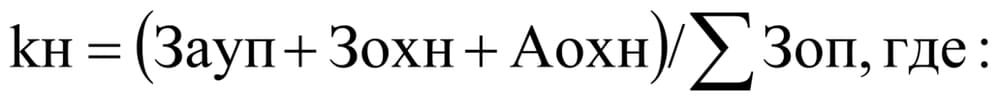 Зауп - фактические затраты на административно-управленческий персонал за предшествующий период, скорректированные на прогнозируемое изменение численности административно-управленческого персонала и прогнозируемый рост заработной платы;Зохн - фактические затраты общехозяйственного назначения за предшествующий период, скорректированные на прогнозируемый инфляционный рост цен, и прогнозируемые затраты на уплату налогов (кроме налогов на фонд оплаты труда), пошлин и иных обязательных платежей с учетом изменения налогового законодательства;Аохн - прогноз суммы начисленной амортизации имущества общехозяйственного назначения в плановом периоде;Зоп - фактические затраты на весь основной персонал Учреждения за предшествующий период исходя из прогнозируемого изменения численности основного персонала и прогнозируемого роста заработной платы.Затраты на административно-управленческий персонал включают в себя:затраты на оплату труда и начисления на выплаты по оплате труда административно-управленческого персонала;затраты на командировки административно-управленческого персонала;затраты на повышение квалификации основного и административно-управленческого персонала.Затраты общехозяйственного назначения включают в себя:затраты на материальные и информационные ресурсы, затраты на услуги в области информационных технологий (в том числе приобретение неисключительных (пользовательских) прав на программное обеспечение);затраты на коммунальные услуги, услуги связи, транспорта, затраты на услуги банков, прачечных, затраты на прочие услуги, потребляемые Учреждением при оказании платной услуги (выполнении работы);затраты на содержание недвижимого и особо ценного движимого имущества, в том числе затраты на охрану (обслуживание систем видеонаблюдения, тревожных кнопок, контроля доступа в здание и т.п.), затраты на противопожарную безопасность (обслуживание оборудования, систем охранно-пожарной сигнализации т.п.), затраты на текущий ремонт по видам основных фондов, затраты на содержание прилегающей территории, затраты на арендную плату за пользование имуществом (в случае, если аренда необходима для оказания платной услуги (выполнения работы), затраты на уборку помещений, на содержание транспорта, приобретение топлива для котельных, санитарную обработку помещений.Сумма начисленной амортизации имущества общехозяйственного назначения определяется исходя из балансовой стоимости оборудования и годовой нормы его износа.Расчет косвенных затрат проводится по форме согласно таблице 4.

                                                                                                                                         Таблица 4Расчет косвенных затрат____________________________________(наименование платной услуги)
2.12. Расчет цены проводится по форме согласно таблице 5.
Таблица 5Расчет цены на оказание платной услуги______________________________________(наименование платной услуги)
ДолжностьСредняя оплата труда в месяц, включая начисления на выплаты по оплате труда (руб.)Месячный фонд рабочего времени (мин.)Норма времени на оказание платной услуги (мин.)Затраты на оплату труда персонала (руб.)(5) = (2) / (3) x (4)123451.2....ИтогоxxxНаименование материальных запасовЕдиница измеренияРасход (в ед. измерения)Цена за единицуВсего затрат на материальные запасы(5) = (3) x (4)123451.2....ИтогоxxxНаименование оборудованияБалансовая стоимостьГодовая норма износа (%)Годовая норма времени работы оборудования (час.)Время работы оборудования в процессе оказания платной услуги (час.)Сумма начисленной амортизации(6) = (2) x (3) / (4) x (5)1234561.2....Итогоxxxx1.Прогноз затрат на административно-управленческий персонал2.Прогноз затрат общехозяйственного назначения3.Прогноз суммы начисленной амортизации имущества общехозяйственного назначения4.Прогноз затрат на оплату труда и начисления на выплаты по оплате труда основного персонала, за исключением затрат на оплату труда административно-управленческого персонала5.Коэффициент косвенных затрат(5) = ((1) + (2) + (3)) / (4)6.Затраты на основной персонал, участвующий в предоставлении платной услуги7.Итого косвенные затраты(7) = (5) x (6)Nп/пНаименование статей затратСумма (руб.)1.Затраты на оплату труда основного персонала2.Затраты на материальные запасы3.Сумма начисленной амортизации оборудования, используемого при оказании платной услуги4.Косвенные затраты, относимые на платную услугу5.Цена платной услуги